2023年度 広瀬川１万人プロジェクト実行委員会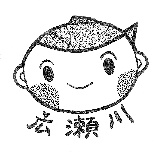 申し込み用紙□新規加入　　□継続　＊どちらか選択して下さい下記に必要事項をご記入のうえ、必ずＥ-mailにてご連絡ください。ご記入日：　　　　　年　　　　月　　　　日◆提出先◆団体(会社)名団体(会社)名担当者氏名担当者氏名住所住所〒〒〒TELTELFAXE-mailE-mail＜実行委員の役割＞下記のいずれかをお選びいただき、○をつけてださい（複数選択可）＜実行委員の役割＞下記のいずれかをお選びいただき、○をつけてださい（複数選択可）＜実行委員の役割＞下記のいずれかをお選びいただき、○をつけてださい（複数選択可）＜実行委員の役割＞下記のいずれかをお選びいただき、○をつけてださい（複数選択可）＜実行委員の役割＞下記のいずれかをお選びいただき、○をつけてださい（複数選択可）①協賛金の提供広瀬川１万人プロジェクトへの協賛金(１口１０，０００円　＊複数口可)①協賛金の提供広瀬川１万人プロジェクトへの協賛金(１口１０，０００円　＊複数口可)①協賛金の提供広瀬川１万人プロジェクトへの協賛金(１口１０，０００円　＊複数口可)①協賛金の提供広瀬川１万人プロジェクトへの協賛金(１口１０，０００円　＊複数口可)②清掃会場の担当一斉清掃の会場のとりまとめを行います。既存の会場だけでなく、団体・会社の最寄りの広瀬川や名取川を会場に設定する事も可能です。詳しくはお問い合せ下さい。②清掃会場の担当一斉清掃の会場のとりまとめを行います。既存の会場だけでなく、団体・会社の最寄りの広瀬川や名取川を会場に設定する事も可能です。詳しくはお問い合せ下さい。②清掃会場の担当一斉清掃の会場のとりまとめを行います。既存の会場だけでなく、団体・会社の最寄りの広瀬川や名取川を会場に設定する事も可能です。詳しくはお問い合せ下さい。②清掃会場の担当一斉清掃の会場のとりまとめを行います。既存の会場だけでなく、団体・会社の最寄りの広瀬川や名取川を会場に設定する事も可能です。詳しくはお問い合せ下さい。③事務局業務への協力一斉清掃実施に向けた事務局業務や新規事業の企画運営業務などに関する協力③事務局業務への協力一斉清掃実施に向けた事務局業務や新規事業の企画運営業務などに関する協力③事務局業務への協力一斉清掃実施に向けた事務局業務や新規事業の企画運営業務などに関する協力③事務局業務への協力一斉清掃実施に向けた事務局業務や新規事業の企画運営業務などに関する協力その他の役割として、以下のご協力をお願いしますその他の役割として、以下のご協力をお願いしますその他の役割として、以下のご協力をお願いしますその他の役割として、以下のご協力をお願いしますその他の役割として、以下のご協力をお願いします○実行委員会会議への参加流域一斉清掃の実施に向けて年間２回程度(4月と9月)開催する会議にご出席ください。○実行委員会会議への参加流域一斉清掃の実施に向けて年間２回程度(4月と9月)開催する会議にご出席ください。○実行委員会会議への参加流域一斉清掃の実施に向けて年間２回程度(4月と9月)開催する会議にご出席ください。○実行委員会会議への参加流域一斉清掃の実施に向けて年間２回程度(4月と9月)開催する会議にご出席ください。○実行委員会会議への参加流域一斉清掃の実施に向けて年間２回程度(4月と9月)開催する会議にご出席ください。○情報提供本プロジェクト以外にも広瀬川や環境保全に関する取組みをしている場合は、取材等をさせていただく場合があるので、お知らせ下さい。○情報提供本プロジェクト以外にも広瀬川や環境保全に関する取組みをしている場合は、取材等をさせていただく場合があるので、お知らせ下さい。○情報提供本プロジェクト以外にも広瀬川や環境保全に関する取組みをしている場合は、取材等をさせていただく場合があるので、お知らせ下さい。○情報提供本プロジェクト以外にも広瀬川や環境保全に関する取組みをしている場合は、取材等をさせていただく場合があるので、お知らせ下さい。○情報提供本プロジェクト以外にも広瀬川や環境保全に関する取組みをしている場合は、取材等をさせていただく場合があるので、お知らせ下さい。○広報協力この実行委員会が主催する各種催し等について、チラシの配布や口コミ、ＨＰ等での周知などの協力。○広報協力この実行委員会が主催する各種催し等について、チラシの配布や口コミ、ＨＰ等での周知などの協力。○広報協力この実行委員会が主催する各種催し等について、チラシの配布や口コミ、ＨＰ等での周知などの協力。○広報協力この実行委員会が主催する各種催し等について、チラシの配布や口コミ、ＨＰ等での周知などの協力。○広報協力この実行委員会が主催する各種催し等について、チラシの配布や口コミ、ＨＰ等での周知などの協力。○当日参加この実行委員会が主催する各種催しについての参加。○当日参加この実行委員会が主催する各種催しについての参加。○当日参加この実行委員会が主催する各種催しについての参加。○当日参加この実行委員会が主催する各種催しについての参加。○当日参加この実行委員会が主催する各種催しについての参加。広瀬川１万人プロジェクト実行委員会事務局TEL080-7004-4932E-mail：info@hirosegawa-sendai.org